TITLE Subtitle Author NamePublisherCopyright © 2017 by Author NameAll rights reserved. No part of this publication may be reproduced, distributed or transmitted in any form or by any means, without prior written permission.Author/Publishing Company NameStreet AddressCity, State/Province Postal-Codewww.website-url.comBook Title/ Author Name. -- 1st ed.ISBN 978-0-0000000-0-0The Publisher has strived to be as accurate and complete as possible in the creation of this book.This book is not intended for use as a source of legal, business, accounting or financial advice. All readers are advised to seek services of competent professionals in legal, business, accounting, and finance field. In practical advice books, like anything else in life, there are no guarantees of income or results made. Readers are cautioned to rely on their own judgment about their individual circumstances to act accordingly.While all attempts have been made to verify information provided in this publication, the Publisher assumes no responsibility for errors, omissions, or contrary interpretation of the subject matter herein. Any perceived slights of specific persons, peoples, or organizations are unintentional.Acknowledgements / DedicationTABLE OF CONTENTSINTRODUCTION	1“YES” OPENER	1COMMISERATE & VALIDATE	2IS THIS YOU?	3EMPATHIZE	4THINGS HAVE CHANGED	4THE GOOD NEWS	5SET THE STAGE	5WHY THIS WORKS	6WARNING	6SET EXPECTATIONS	7RECIPE ONE	9RECIPE TWO	15RECIPE THREE	21RECIPE FOUR	27RECIPE FIVE	33WRAP UP	39INTRODUCTION“YES” OPENER  Ask the question they will say “yes” to.  Your book will give them answers.
Do you want…to Stop Smokingto Lose WeightMotivated EmployeesMore Facebook Followers  Of course....  Who wouldn’t…COMMISERATE & VALIDATEDescribe the pain, symptoms, fear, what they may have tried so farHave you noticed… (unfair circumstances occurring)But despite your best efforts, it may seem like… (still facing obstacle)There are a lot of myths, misconceptions and misinformation out there about what it takes to… (get what they think they want)It may seem like (it’s hard or it should be done this way) … but it’s notHowever, it’s something you need to (achieve outcome) …IS THIS YOU? Describe the pain, symptoms, fear, what they may have tried so farHow many times have you…Have you ever...Are you tired of…Do you struggle withYou’ve probably been told...Maybe you’ve even…  But (still in the same situation) …EMPATHIZE Let them know their problem is real and they aren’t alone. You are not aloneA lot of people are experiencing…They’re feeling… And they just want…THINGS HAVE CHANGEDLet them know the solution may not be what they thought it would be and describe the real cause of their symptoms.  Provide statistics and social proof of how this is impacting others like them. The real problem is due to a lack of ….Because without …. (this happens)That’s why it seems like… (re-validate)THE GOOD NEWSLet them know that there is a solution and that others like them have successfully used the information in this book to overcome the same obstacles. It doesn’t have to be this way…If you are ready to... (concrete results recipes can achieve)I’m about to show you... (your strategy name)What you are about to learn has helped others …. (overcome obstacles)And I’m confident it can help youSET THE STAGEProvide some background on the origin and logical premise your solution it’s based on.Backstory...Until recently… (misconception)What if I told you…(contradict misconception)WHY THIS WORKSGive them logical reasons your solution works and what it has that they’ve been missing. Doesn’t rely on…Allows you to….  without….Provides the… that you you’ve been missing WARNINGWarn them that things are about to change and they need to stop approaching the problem the same way they did before. Before you go any further…Don’t even think about doing… againSET EXPECTATIONSDescribe the short term & long term benefits/results they should expect from the recipes you’ll be providing? There’s no good reason for you not to be… (experiencing desired outcome)If you apply the (recipes, principles, methods…) I’m about to share with youIn as little as a (day, week, month…results they can expect) But you won’t want to stop there because (describe long term benefits)RECIPE ONESHORT RECIPE OVERVIEWLet the reader know what this recipe will enable them to do and and the specific benefits it will provide. Be sure and include any tools and resources they will need to complete the recipe.RECIPE STEPSWhen describing the steps, be sure to include what to do, how to do and why they are doing it. First…Then…Next…Finally…ADDRESS “WHAT Ifs”Address common mistakes, misconceptions, fears, or unknown pitfalls the reader might face applying the steps in this recipe. EXAMPLE / CASE STUDYProvide an example or short case study on how you, your clients or others have benefited from applying this recipe.ACTION ITEMSInclude Action Items / Checklist that will make it easy for the reader to apply the recipe.____________________________
________________________________________________________
________________________________________________________
________________________________________________________
____________________________RECIPE TWOSHORT RECIPE OVERVIEWLet the reader know what this recipe will enable them to do and and the specific benefits it will provide. Be sure and include any tools and resources they will need to complete the recipe.RECIPE STEPSWhen describing the steps, be sure to include what to do, how to do and why they are doing it. First…Then…Next …Finally …ADDRESS “WHAT Ifs”Address common mistakes, misconceptions, fears, or unknown pitfalls the reader might face applying the steps in this recipe. EXAMPLE / CASE STUDYProvide an example or short case study on how you, your clients or others have benefited from applying this recipe.ACTION ITEMSInclude Action Items / Checklist that will make it easy for the reader to apply the recipe.____________________________
________________________________________________________
________________________________________________________
________________________________________________________
____________________________RECIPE THREESHORT RECIPE OVERVIEWLet the reader know what this recipe will enable them to do and and the specific benefits it will provide. Be sure and include any tools and resources they will need to complete the recipe.RECIPE STEPSWhen describing the steps, be sure to include what to do, how to do and why they are doing it. First…Then…Next…Finally…ADDRESS “WHAT Ifs”Address common mistakes, misconceptions, fears, or unknown pitfalls the reader might face applying the steps in this recipe. EXAMPLE / CASE STUDYProvide an example or short case study on how you, your clients or others have benefited from applying this recipe.ACTION ITEMSInclude Action Items / Checklist that will make it easy for the reader to apply the recipe.____________________________
________________________________________________________
________________________________________________________
________________________________________________________
____________________________RECIPE FOURSHORT RECIPE OVERVIEWLet the reader know what this recipe will enable them to do and and the specific benefits it will provide. Be sure and include any tools and resources they will need to complete the recipe.RECIPE STEPSWhen describing the steps, be sure to include what to do, how to do and why they are doing it. First…Then…Next …Finally …ADDRESS “WHAT Ifs”Address common mistakes, misconceptions, fears, or unknown pitfalls the reader might face applying the steps in this recipe. EXAMPLE / CASE STUDYProvide an example or short case study on how you, your clients or others have benefited from applying this recipe.ACTION ITEMSInclude Action Items / Checklist that will make it easy for the reader to apply the recipe.____________________________
________________________________________________________
________________________________________________________
________________________________________________________
____________________________RECIPE FIVESHORT RECIPE OVERVIEWLet the reader know what this recipe will enable them to do and and the specific benefits it will provide. Be sure and include any tools and resources they will need to complete the recipe.RECIPE STEPSWhen describing the steps, be sure to include what to do, how to do and why they are doing it. First…Then…Next…Finally…ADDRESS “WHAT Ifs”Address common mistakes, misconceptions, fears, or unknown pitfalls the reader might face applying the steps in this recipe. EXAMPLE / CASE STUDYProvide an example or short case study on how you, your clients or others have benefited from applying this recipe.ACTION ITEMSInclude Action Items / Checklist that will make it easy for the reader to apply the recipe.____________________________
________________________________________________________
________________________________________________________
________________________________________________________
____________________________WRAP UPCONGRATULATECongratulate the reader on taking the steps in this book and making a commitment to overcome their challenges.ENCOURAGEEncourage the reader to follow through. Reinforce the positive results and benefits they can achieve.  INVITATION TO CONNECTInvite the reader to connect with you directly if:Want to share a success they had using the recipes in the book.They have specific comments or feedback about the recipes in the book.Invite the reader to connect with you via your website or social media for updates and announcements. 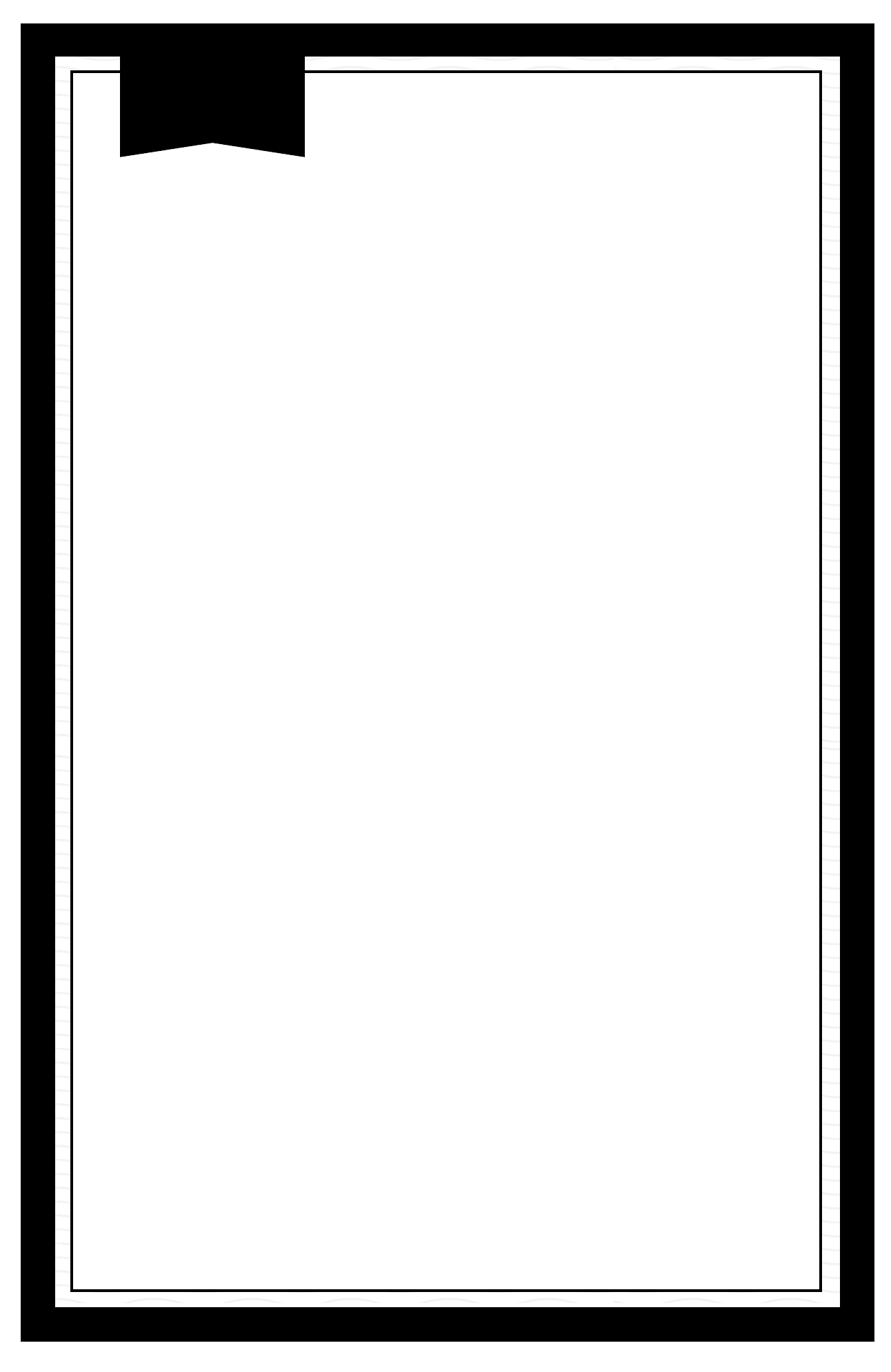 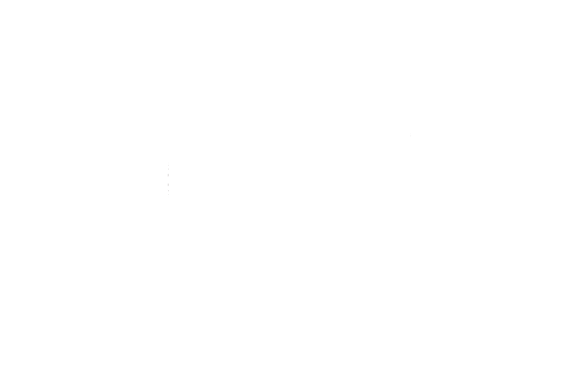 CALL TO ACTIONReward the reader for taking action on what they have learned in the book. Don’t just offer a simple freebie download. The reward could be based on:Submitting results of completing a recipeProviding a testimonial or case study Showing any evidence that they took action are ready to take the next step.ABOUT THE AUTHOR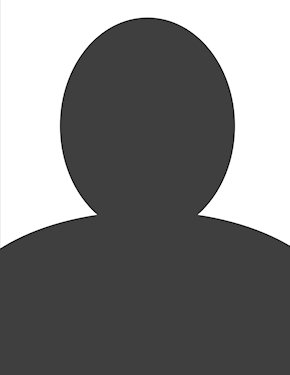 Add the author bio TESTIMONIALS“Testimonial text”.
 	- Name
“Testimonial text”.
 	- Name
“Testimonial text”.
 	- Name
“Testimonial text”.
 	- Name
